ابتدائية علاوة يحي  " الجلفة "                                              الســنة الـدراسية : 2013 / 2014 قسم : السنة الثالثة ابتدائي                                                  التلميذ/ة : ...........................................  أ ـ التاريخ             اخـتبار الفصل الثاني في مادة التاريخ و الجغرافيا1 ـ أُجِيبُ بِـ  نَعَمْ أَوْ لاَ فِيمَا يَلِي : التَّقْوِيـمُ التَّارِيـخِي يَنْقَسِمُ إِلَى تَقْوِيـمٍ مِيلاَدِي وَآخَرَ هِجْرِي ( ........ )     ،  ـ وُلِدَ الأميرُ عَبْدُ القَادِرِ سَنَةَ 1807 م  ( .....:... )التَّقْوِيـمُ الـهِجْرِيُّ نِسْبَةً إلَى مِيلاَدِ سَيِّدِنَا عِيسَى عَليْهِ السَّلاَم ( ......... )  ،  ـ السَّنَة وَحْدَةٌ زَمَنِيَّةٌ تَتَكَوَّنُ مِنْ 12 شَهْرًا ( ......... )التَّقْوِيـمُ الـمِيلاَدِي نِسْبَةً إِلَى هِجْرَةِ رَسُولِ الله صلى الله عليه وسلم ( ...... )2 ـ ضَعْ كُلَّ شَهْرٍ فِي مَكَانِهِ .–  رَجَب - مَارِس – مُحَرَّم – صَفَر – سِبْتَمْبَر – جوَان. ب ـ الجغرافيا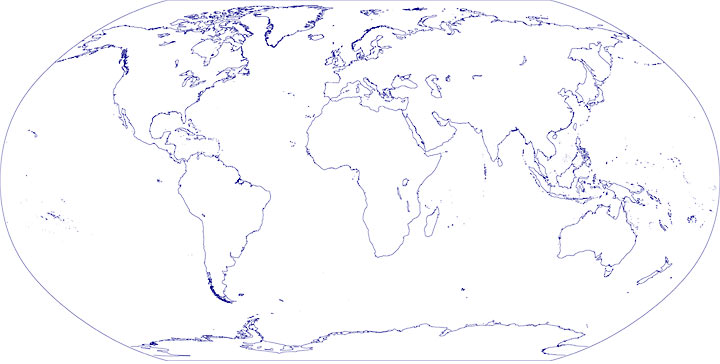  1 ـ  أُلَوِّنُ قارَّتي بِاللَّوْنِ الأَخْضَر. 2 ـ  كَيْفَ يَبْدو كَوْكَبُ الأَرْضِ مِنَ الْفَضاء؟ ـ يَبْدو كَوْكَبُ الأَرْضِ مِنَ الْفَضاءِ على شَكْلِ ..............................     3 ـ  أجب بـ (ص) أو (خ):   يُوجَدُ الرِّيفُ دَاخِلَ الْمَدِينَة              (.,...........)                 المَدِينَةُ هِيَ تجمع سكاني كبير          (.............)يَقَعُ وَطَنِي فِي قَارَّةِ إفْرِيقْيَا              (...........)    ـ   يُحَدَّدُ الشَّمَالُ وَالجَنُوبُ بِالبَوْصَلَةِ        (...........)                                                                                                                                                                                                                       بالتوفيقالشهر الميلاديالشهر الـهجري..................................................................................................................................................................